Klasa 1TGANauczanie indywidualne  ( Iza) Proszę powtórzyć i usystematyzować wiedzę z zakresu antropologii, pomiarów antropometrycznych i konstrukcji odzieży.Wykonaj poniższe ćwiczeniaOblicz szerokość zaszewek w talii przy wymiarach:ZWo- 164      ot-80       obt-108ZWo- 170      ot-78        obt-104dla spódnicy podstawowejRozpisz szerokość poszczególnych zaszewek.Jak obliczamy długość zaszewek w przodzie i w tyle w spódnicy podstawowej.Jakie wymiary są potrzebne do wykonania konstrukcji spódnicy.Oblicz jaka szer. na linii tali i bioder będzie miał klin, gdy spódnica będzie z 4 klinów, a jaka z 12 klinów.Wymiary spódnicy to: ZWo–164         ot-78       obt-1045. Opisz poszczególne linie siatki konstrukcyjnej spódnicy.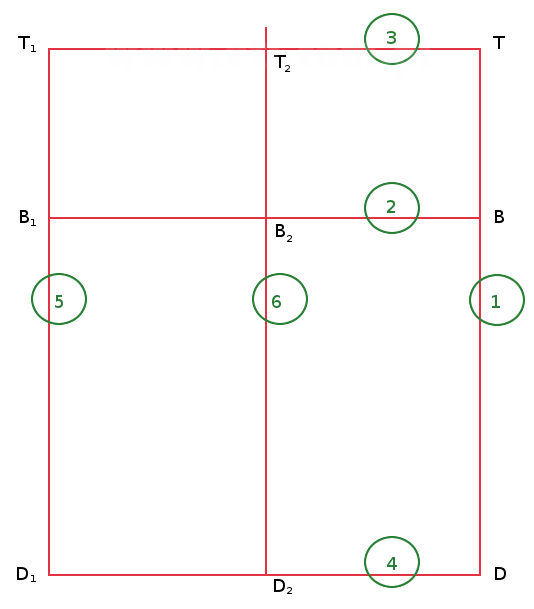 Nauczanie indywidualne (Emilia)Proszę powtórzyć i usystematyzować wiedzę z zakresu szycia ręcznego, organizacji stanowiska pracy ręcznej , sposobu ich wykonania.Narysuj poznane ściegi i opisz , gdzie mogą być zastosowane oraz jak zorganizujesz własne stanowisko pracy ręcznej.Źródło:podręcznik, zeszyt przedmiotowy , internet.Projektowanie i stylizacja ubiorówĆwiczenie na użycie kontrastu kolorystycznego w kompozycji płaskiejMateriały: 2 kartki A4 (blok techniczny), tempery komplet,  pędzle, klej, nożyczki, cyrkielOpis ćwiczenia: Stosując mieszanie farb lub lawowanie zamaluj obie kartki – jedną w kolorach ciepłych, np. od czerwieni do pomarańczu, a drugą w gamie kolorów zimnych.   Użyj koła barw (internet, podręcznik) tak, by jedna gama barw leżała dokładnie na przeciw drugiej gamy.Następnie jedną z zamalowanych kartek A4 potnij w taki sposób, by móc odrzucić co drugi jej element, np. w paski co 1 cm, ponumeruj paski, i paski o numerach 1,3,5, .., przyklej na drugą kartkę w podobnych odległościach.Zaproponowane rozwiązanie jest najprostszym przykładem realizacji tego ćwiczenia, ale proponuję  by wykorzystać również: ażury, kompozycje „rosnące”. Użyj cyrkla lub szablonu do uzyskania efektu powtórzeń.Przykłady zrealizowanych prac były prezentowane uczniom przy zapowiadaniu ćwiczenia.Czas pracy: 4 godziny lekcyjneJęzyk angielskiDrodzy uczniowie klasy 1TGA,Przesyłam Wam kolejne materiały dodatkowe związane z ostatnio omawianymi przez nas zagadnieniami (część z nich stanowić będzie rozszerzenie przerobionego materiału). W uzupełnieniu do U. 3. Parts of the body = części ciała.Należy zwrócić szczególną uwagę na dział The hand and fingers. Proszę nauczyć się nowych słów, np. pinki finger czy też knuckle.Link:https://www.vocabulary.cl/Basic/Body_Parts.htmPo zapoznaniu się z materiałem należy przejść do gier interaktywnych:Vocabulary Games (multi-choice games z odpowiedziami)Linki:https://www.vocabulary.cl/english-games/parts-of-the-body-picture.htmhttps://www.vocabulary.cl/english-games/parts-of-the-body.htmW ramach powtórki, znajdziecie też materiały związane z określnikami ilościowymi: będzie to how many, how much pod podanym poniżej adresem.Link:https://www.grammar.cl/english/how-much-how-many.htmGra interaktywna dostępna jest pod adresem:https://www.grammar.cl/english-games/how-much-how-many.htmProszę tutaj sprawdzić swoją wiedzę.Nadchodzi wiosna. Proszę przeczytać materiał odnoszący się do Saint Patrick's Day. Zachęcam do robienia notatek. Następnie proszę przejść do działu English Vocabulary Game pod adresem:https://www.vocabulary.cl/english-games/saint-patricks-day.htmŻyczę owocnej pracy,Wasz nauczyciel j. angielskiegoDanuta Danilczyk